EQUALITY OF OPPORTUNITY POLICYVivid Institute of Occupational Safety and HealthVersion 01.2023VIVID Institute of Occupational Safety and Health is committed to the promotion of equality of opportunity in all its work.We are committed to the following objectives:- Promoting equality of opportunity for all persons- Promoting a good and harmonious working environment in which all persons are treated with respect.- Preventing occurrences of unlawful direct discrimination, indirect discrimination, harassment and victimization.- Fulfilling all our legal obligations under the equality legislation and associated codes of practice.- Complying with our own equal opportunities policy and associated policies.- Taking affirmative action, where appropriate.Vivid Institute of OSH provides equality of opportunity to all irrespective of:- Gender- Marital status- Religious belief- Political persuasion- Race including color, nationality, ethnicity- Disability- Sexual orientation- AgeIn order to implement its policy VIOSH- Communicates the policy to all appropriate persons.- Incorporates duties in respect of implementing the equal opportunities policy into work objectives.- Incorporates equal opportunities information into general communications.- Obtains commitment from other persons or organisations.- Ensures that adequate resources are made available to fulfill the objectives of the policy.Signed by:Mr. Muhammad Shahid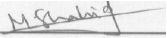 Managing Director, Vivid Institute of Occupational Safety and HealthJan, 2, 2023